SPECYFIKACJA WARUNKÓW ZAMÓWIENIA – Część IVPROJEKTOWANE POSTANOWIENIA UMOWYzawarta w dniu  …....................... r. w Poznaniu, pomiędzy: Politechniką Poznańską, pl. M. Skłodowskiej-Curie 5, 60-965 Poznań, NIP: 7770003699reprezentowaną przez:  ……………… – ………………………..zwaną w dalszej części umowy Zamawiającym a  ................................................................. zwanym dalej Wykonawcą,  zwanymi dalej łącznie „Stronami” lub osobno „Stroną”zgodnie z wynikiem przetargu nieograniczonego, przeprowadzonego na podstawie przepisów ustawy z dnia 11.09.2019 r. Prawo zamówień publicznych (Dz. U. z 2019 r., poz. 2019 ze zm., dalej „PZP”) Zamawiający zleca, a Wykonawca przyjmuje do wykonania zadanie pn.: „Anteny satelitarne wraz z układami nadawczo-odbiorczymi” – pakiet nr 1, nr postępowania: AN/ZP/40/21. § 1 Przedmiot umowy Przedmiot zamówienia będzie realizowany zgodnie ze Specyfikacją Warunków Zamówienia, zwaną dalej „SWZ” oraz ofertą Wykonawcy, stanowiącymi załączniki do niniejszej umowy. Do wszelkich wymagań dotyczących przedmiotu zamówienia, w szczególności sposobu jego realizacji i rozliczenia, nieuregulowanych w niniejszej umowie, mają zastosowanie stosowne zapisy zawarte w przedmiotowej SWZ. Przedmiotem umowy jest realizacja zadania pod nazwą „Anteny satelitarne wraz z układami nadawczo-odbiorczymi” – pakiet nr 1, (dalej jako „przedmiot umowy”), zgodnie z Opisem Przedmiotu Zamówienia stanowiącym część II SWZ i ofertą Wykonawcy, o której mowa w ust. 1. Przedmiot umowy obejmuje:dostawę fabrycznie nowych urządzeń zgodnie ze specyfikacją,dostawę dokumentacji do przygotowania stanowiska montażu systemu antenowego,dostawę dokumentacji systemu antenowego oraz urządzeń nadawczo-odbiorczych (język dokumentacji polski i/lub angielski),transport do lokalizacji wskazanej przez Zamawiającego (Kąkolewo),montaż systemu antenowego w lokalizacji wskazanej przez Zamawiającego, na stanowisku przygotowanym zgodnie z dostarczoną dokumentacją,wykonanie okablowania pomiędzy systemem antenowym oraz urządzeniami nadawczo-odbiorczymi,instalacja dostarczonego oprogramowania na serwerze wskazanym przez Zamawiającego,montaż urządzeń nadawczo-odbiorczych w lokalizacji wskazanej przez Zamawiającego,uruchomienie systemu antenowego wraz z urządzeniami nadawczo-odbiorczymi,przeprowadzenie kalibracji oraz testów funkcjonalnych,przeprowadzenie 2-dniowego (16h) wdrożenia personelu wskazanego przez Zamawiającego (min. 6 osób). Wdrożenie musi zostać przeprowadzone przed podpisaniem protokołu odbioru końcowego. § 2 Obowiązki stron Wykonawca wykona przedmiot niniejszej umowy w terminie wskazanym w § 3 niniejszej Umowy, na własny koszt i ryzyko. Zakres zobowiązania Wykonawcy jest tożsamy z ofertą złożoną w postępowaniu o udzielenie zamówienia publicznego i warunkami tego postępowania. Wykonawca oświadcza, że oferta przez niego złożona obejmuje pełny zakres przedmiotu umowy uwzględniony w SWZ.  Wykonawca w czasie wykonywania obowiązków wynikających z niniejszej Umowy oraz poza tym czasem będzie unikał prowadzenia jakichkolwiek działań mających negatywny wpływ na interesy lub dobre imię Zamawiającego. Wykonawca zobowiązany jest do uzyskania pisemnego potwierdzenia i zgody Zamawiającego na realizację określonych rozwiązań technicznych zaproponowanych przez siebie na każdym etapie realizacji przedmiotu umowy.Zamawiający nie będzie ponosił odpowiedzialności za jakiekolwiek  szkody powstałe w czasie trwania niniejszej umowy (w tym niemajątkowe), o ile nie powstały one z winy umyślnej  Zamawiającego. Zamawiający jest w szczególności zobowiązany do: współpracy z Wykonawcą w taki sposób, aby przedmiot umowy był wykonany w umówionym czasie, terminowej wypłaty Wykonawcy wynagrodzenia za wykonanie przedmiotu umowy, zgodnie z postanowieniami niniejszej umowy. § 3 Termin wykonania umowy Wykonawca zobowiązany jest do wykonania przedmiotu umowy w terminie:dostarczenie dokumentacji do przygotowania stanowiska montażu systemu antenowego, o której mowa w § 1 ust. 3 pkt 2 – do 6 tygodni od momentu podpisania umowy;dostawa, montaż i uruchomienie przedmiotu umowy, przeprowadzenie wdrożenia - nie więcej niż 10 miesięcy od momentu podpisania umowy.Dniem wykonania przedmiotu umowy jest dzień podpisania przez Strony, bez zastrzeżeń, protokołu odbioru końcowego. § 4 Przedstawiciele Stron Sprawy związane z realizacją Umowy prowadzić będą: w imieniu Wykonawcy: ………………..  numer telefonu ……………; e-mail: …………………………, w 	imieniu 	Zamawiającego: 	…………… 	nr 	telefonu 	………….., 	e-mail: ……………………….. Osoby, o których mowa w ust. 1, są upoważnione do bieżącego koordynowania spraw związanych z realizacją Umowy, jednakże bez prawa dokonywania w niej zmian oraz zaciągania zobowiązań finansowych. Zmiana osób lub danych kontaktowych osób, o których mowa w ust. 1, nastąpi w formie aneksu do niniejszej umowy. §5 Wynagrodzenie Wynagrodzenie za wykonanie przedmiotu umowy ze wszystkimi elementami opisanymi w SWZ oraz niniejszej umowie wynosi: ……….. zł netto (słownie kwota netto:…………..00/100) ………..zł brutto (słownie kwota brutto:…………00/100). Wynagrodzenie, o którym mowa w ust. 1 płatne będzie w następujący sposób: 40% wynagrodzenia płatne będzie na podstawie faktury zaliczkowej, w formie zaliczki, o której mowa w § 12 umowy,40% wynagrodzenia płatne będzie na podstawie faktury częściowej, po dokonaniu dostawy, potwierdzonej protokołem odbioru dostawy, o którym mowa w § 7 ust. 8.20% wynagrodzenia płatne będzie na podstawie faktury końcowej, po wykonaniu całości przedmiotu umowy, potwierdzonym protokołem odbioru końcowego, z zastrzeżeniem ust. 3 poniżej. W przypadku nieudzielenia Wykonawcy zaliczki, o której mowa w § 12 umowy, wynagrodzenie o którym mowa w ust. 1 płatne będzie w następujący sposób:80% wynagrodzenia płatne będzie na podstawie faktury częściowej, po dokonaniu dostawy, potwierdzonej protokołem odbioru dostawy, o którym mowa w § 7 ust. 8.20% wynagrodzenia płatne będzie na podstawie faktury końcowej, po wykonaniu całości przedmiotu umowy, potwierdzonym protokołem odbioru końcowego.Podstawą do wystawienia przez Wykonawcę faktury częściowej będzie podpisany przez obie Strony bez zastrzeżeń protokół odbioru dostawy,faktury końcowej będzie podpisany przez obie Strony bez zastrzeżeń protokół odbioru końcowego. Wynagrodzenie określone w ust. 1 ma charakter ryczałtowy i zawiera wszystkie koszty realizacji całego zamówienia.  Płatność realizowana będzie przelewem w terminie 14 dni od daty dostarczenia Zamawiającemu przez Wykonawcę faktury pozbawionej jakichkolwiek pomyłek i w pełni odpowiadającej stanowi faktycznemu. Bieg terminu rozpoczyna się z chwilą dostarczenia faktury do Zamawiającego. Płatności będą realizowane przez Zamawiającego przelewem na konto bankowe Wykonawcy: …………………………………………………………... Zmiana rachunku bankowego wskazanego powyżej wymaga sporządzenia aneksu do umowy. Wykonawca oświadcza, że wskazany rachunek bankowy jest właściwy do realizacji płatności z tytułu niniejszej umowy oraz jest rachunkiem zgłoszonym organowi podatkowemu i wymienionym w rejestrze podatników VAT.Za termin dokonania płatności uważa się złożenie polecenia przelewu w banku Zamawiającego. Wykonawca może wystawiać ustrukturyzowane faktury elektroniczne w rozumieniu przepisów ustawy z dnia 9 listopada 2018 r. o elektronicznym fakturowaniu w zamówieniach publicznych, koncesjach na roboty budowlane lub usługi oraz partnerstwie publiczno-prywatnym (Dz. U. z 2020 r. poz. 1666 ze zm. – „Ustawa o Fakturowaniu”). W przypadku wystawienia ustrukturyzowanej faktury elektronicznej, o której mowa w ust. 9, Wykonawca jest obowiązany do wysłania jej do Zamawiającego za pośrednictwem Platformy Elektronicznego Fakturowania („PEF”). Wystawiona przez Wykonawcę ustrukturyzowana faktura elektroniczna winna zawierać elementy, o których mowa w art. 6 Ustawy o Fakturowaniu, a nadto faktura lub załącznik do niej musi zawierać numer Umowy. Za chwilę doręczenia ustrukturyzowanej faktury elektronicznej uznawać się będzie chwilę wprowadzenia prawidłowo wystawionej faktury, zawierającej wszystkie elementy, o których mowa w ust. 10 powyżej, do konta Zamawiającego na PEF, w sposób umożliwiający Zamawiającemu zapoznanie się z jej treścią.W przypadku wystawienia faktury w formie pisemnej, prawidłowo wystawiona faktura powinna być doręczona do:………………………………..§ 6 Podwykonawcy Wykonawca ma obowiązek zgłoszenia Zamawiającemu wszystkich podwykonawców przed ich przystąpieniem do realizacji powierzonej im części zamówienia oraz poinformowania o zmianie podwykonawców lub rezygnacji z ich udziału w realizacji zamówienia. Do skutecznego zgłoszenia, zmiany lub rezygnacji z podwykonawcy wymagane jest, aby stosowna informacja w formie pisemnej została skierowana do Zamawiającego. § 7  Odbiór przedmiotu umowy Zamawiający przewiduje następujące odbiory:odbiór dokumentacji projektowej,odbiór po dostawie urządzeń,odbiór końcowy. Odbiór dokumentacji projektowej obejmuje dokumentację, o której mowa w § 1 ust. 3 pkt 2 umowy. Dokumentacja o której mowa w § 1 ust. 3 pkt 3 podlega odbiorowi w ramach odbioru końcowego. Każdy element składowy dokumentacji przedmiotu umowy opracowywany przez Wykonawcę  podlega procedurze weryfikacji, oceny i zatwierdzenia przez Zamawiającego.Odbiór dokumentacji projektowej polega na ocenie zgodności dokumentacji z OPZ. Wykonawca zobowiązany jest do przedłożenia Zamawiającemu dokumentacji projektowej o której mowa w § 1 ust. 3 pkt 2 w terminie wskazanym w § 3 ust. 1 pkt 1 umowy. Zamawiający na podstawie pisemnego zgłoszenia przez Wykonawcę gotowości do odbioru dokumentacji w terminie do 7 dni roboczych od daty zgłoszenia, przystąpi do odbioru tej dokumentacji i dokona odbioru w terminie 7 dni roboczych od daty przystąpienia do odbioru.W przypadku stwierdzenia wad lub braków w dokumentacji Wykonawca zobowiązany jest do ich usunięcia w terminie do 7 dni roboczych.Dokonanie odbioru dokumentacji projektowej nie pozbawia Zamawiającego prawa do zgłaszania zastrzeżeń i dochodzenia roszczeń z tytułu jakości dokumentacji projektowej i poprawności przyjętych przez Wykonawcę rozwiązań.Odbiór po dostawie urządzeń dokonany zostanie po dokonaniu przez Wykonawcę dostawy urządzeń składających się na przedmiot umowy. Z odbioru podpisany zostanie protokół odbioru dostawy. Wykonawca pisemnie lub elektronicznie zgłasza Zamawiającemu gotowość do przystąpienia przez Zamawiającego do odbioru po dostawie urządzeń. Zamawiający przystąpi do odbioru po dostawie urządzeń w terminie 3 dni roboczych, licząc od daty zgłoszenia gotowości przez Wykonawcę i dokona odbioru w terminie 10 dni roboczych. W przypadku stwierdzenia przez Zamawiającego wad w przedmiocie umowy, Zamawiający odmawia dokonania odbioru i podpisania protokołu. Wykonawca zobowiązany jest do usunięcia zgłoszonych przez Zamawiającego wad w terminie wskazanym przez Zamawiającego, a procedura odbioru po dostawie urządzeń podlega powtórzeniu.   W ramach realizacji Umowy Wykonawca zobowiązany jest do dostarczenia przedmiotu umowy podlegającego odbiorowi po dostawie urządzeń na  własny koszt i ryzyko oraz własnym staraniem na adres: Lotnisko Kąkolewo, Grodzisk Wielkopolski.Protokół odbioru końcowego zostanie przeprowadzony po wykonaniu całości przedmiotu umowy przez Wykonawcę.Wraz ze zgłoszeniem przedmiotu umowy do odbioru końcowego Wykonawca przekaże Zamawiającemu niezbędną dokumentację dotyczącą dostaw, w szczególności instrukcje obsługi w języku polskim i/lub angielskim, wszelkie niezbędne pozwolenia, atesty lub certyfikaty, gwarancje niezbędne do korzystania z wyposażenia przez Zamawiającego lub przez osoby trzecie.  Wykonawca pisemnie lub elektronicznie zgłasza Zamawiającemu gotowość do przystąpienia przez Zamawiającego do odbioru końcowego. Zamawiający przystąpi do odbioru końcowego w terminie 3 dni roboczych, licząc od daty zgłoszenia gotowości przez Wykonawcę i dokona odbioru w terminie 10 dni roboczych. Z czynności odbioru końcowego Strony sporządzą pisemny protokół odbioru końcowego.W przypadku stwierdzenia przez Zamawiającego wad w przedmiocie umowy, Zamawiający odmawia dokonania odbioru końcowego i podpisania protokołu. Wykonawca zobowiązany jest do usunięcia zgłoszonych przez Zamawiającego wad w terminie wskazanym przez Zamawiającego, a procedura odbioru końcowego podlega powtórzeniu.    § 8 Gwarancja Wykonawca gwarantuje najwyższą jakość przedmiotu zamówienia. Wykonawca udzieli gwarancji i zapewni serwis na terenie Rzeczypospolitej Polskiej.Okres gwarancji wynosi: …………... Okres gwarancji, o którym mowa w zdaniu pierwszym biegnie od dnia podpisania przez Strony protokołu odbioru końcowego. Wykonawca zapewni bezpłatne wsparcie techniczne przez czas trwania gwarancji. Czas przystąpienia do naprawy przy zgłoszeniu wady lub usterki wynosi nie więcej niż 7 dni roboczych od dnia zgłoszenia telefonicznego.Wykonawca zapewnieni odpłatne wsparcie techniczne oraz serwis przez okres min. 10 lat od dnia podpisania protokołu odbioru końcowego przedmiotu umowy.Wykonawca zapewnieni bezpłatne aktualizacje oprogramowania przez okres min. 5 lat od dnia podpisania protokołu odbioru końcowego przedmiotu umowy.W okresie obowiązywania gwarancji wady lub usterki będą zgłaszane Wykonawcy telefonicznie na numer ………………. Zgłoszenia dokonane telefoniczne będą potwierdzone niezwłocznie drogą elektroniczną na adres e-mail:………….. Wykonawca zobowiązany jest do przyjmowania zgłoszeń w dni robocze w godzinach 8:00 -16:00. Zamawiający i Wykonawca wspólnie ustalą czas trwania naprawy, nie dłuższy jednak niż 28 dni roboczych. W uzasadnionych przypadkach, w szczególności ze względów technologicznych, Zamawiający, na wniosek Wykonawcy, może wyrazić w formie pisemnej zgodę na przedłużenie okresu usunięcia wady lub usterki. Jakakolwiek wada lub usterka, która nastąpi w okresie gwarancji będzie usunięta przez Wykonawcę bezpłatnie, łącznie z dojazdem serwisu, kosztami części i robocizny. Na czas naprawy, liczony od dnia zgłoszenia wady lub usterki do dnia podpisania przez Zamawiającego protokołu odbioru naprawionego przedmiotu umowy, upływ okresu gwarancji określonego w ust. 3, ulega zawieszeniu. Wykonawca jest zwolniony od odpowiedzialności z tytułu gwarancji jeżeli wykaże, że wady powstały z przyczyn leżących po stronie Zamawiającego, w szczególności z powodu niezgodnego z przeznaczeniem używania rzeczy, niewłaściwej obsługi. W razie zniszczenia lub zgubienia dokumentu gwarancyjnego Zamawiający nie traci uprawnień z tytułu gwarancji, jeżeli wykaże za pomocą innego dowodu, w szczególności – niniejszej umowy, istnienie zobowiązania z tytułu gwarancji. Postanowienia powyższe nie uchybiają uprawnieniom Zamawiającego z tytułu rękojmi za wady rzeczy, określonym w Kodeksie Cywilnym. Okres rękojmi jest równy okresowi gwarancji. W przypadku, gdy Wykonawca nie usunie wady w terminie ustalonym przez Strony, Zamawiający ma prawo podjąć niezbędne działania naprawcze na ryzyko i koszt Wykonawcy, bez wcześniejszego wezwania Wykonawcy, co nie narusza innych praw i zobowiązań Stron określonych w Umowie. Poprzez działania naprawcze, o których mowa powyżej, Strony rozumieją ewentualne zlecenie usunięcia danej wady osobie trzeciej na koszt i ryzyko Wykonawcy w ramach wykonawstwa zastępczego. Zamawiający ma prawo potrącenia kosztów wykonawstwa zastępczego w zakresie prawnie dopuszczalnym z kwot należnych Wykonawcy.  Zastrzega się, iż wybór podstawy prawnej dochodzenia usunięcia wad przedmiotu Umowy należy do Zamawiającego i pozostaje wiążący dla Wykonawcy. § 9 Kary umowne Wykonawca zapłaci Zamawiającemu kary umowne za zwłokę w wykonaniu przedmiotu umowy w stosunku do terminów o którym mowa w § 3 ust. 1 w wysokości  0,1 %  wartości  umowy brutto za każdy dzień zwłoki. Wykonawca zapłaci Zamawiającemu kary umowne za zwłokę w usunięciu wad lub usterek w okresie gwarancji w wysokości  0,1 %  wartości  umowy brutto za każdy dzień zwłoki.  Za odstąpienie od umowy z przyczyn leżących po stronie Wykonawcy zapłaci on Zamawiającemu karę umowną w wysokości 10 % wartości umowy brutto. W razie odstąpienia od umowy z przyczyn leżących po stronie Zamawiającego zapłaci on Wykonawcy karę umowną w wysokości 10 % wartości umowy brutto, poza przypadkiem określonym w art. 456 PZP. Zapłata kary umownej nastąpi w terminie 7 dni od dnia otrzymania wezwania w sposób wskazany w tym wezwaniu. W przypadku opóźnienia w zapłacie kary przez Wykonawcę, Zamawiający dokona potrącenia stosownej kwoty, naliczonej tytułem kar umownych, z  należnego Wykonawcy wynagrodzenia, na co Wykonawca wyraża zgodę. Maksymalna wysokość kar umownych, jakie Zamawiający może naliczyć Wykonawcy wynosi 30% wynagrodzenia, o którym mowa w § 5 ust. 1.Maksymalna wysokość kar umownych, jakie Wykonawca może naliczyć Zamawiającemu wynosi 10% wynagrodzenia, o którym mowa w § 5 ust. 1.§ 10 Zmiany umowy Zgodnie z art. 455 ust. 1 pkt 1 PZP, Zamawiający przewiduje zmiany postanowień zawartej umowy w stosunku do treści oferty w następujących przypadkach: Zamawiający dopuszcza możliwość zmiany terminu wykonania umowy w przypadku, gdy ze względów organizacyjnych lub technicznych leżących po stronie Zamawiającego trwających dłużej niż 7 dni kalendarzowych, nie było możliwe przystąpienie do wykonania lub kontynuowanie zamówienia, w terminie przewidzianym przez Zamawiającego. W takim przypadku zmiana terminu nastąpi o okres trwania przeszkody; Zamawiający dopuszcza możliwość zmiany terminu wykonania umowy w przypadku, gdy dojdzie do opóźnień w przeprowadzeniu postępowania o udzielenie zamówienia publicznego, którego przedmiotem będzie wybudowanie stanowiska montażu systemu antenowego, na podstawie dokumentacji przygotowanej przez Wykonawcę lub gdy dojdzie do opóźnień w realizacji umowy, której przedmiotem będzie wybudowanie stanowiska montażu systemu antenowego, na podstawie dokumentacji przygotowanej przez Wykonawcę. W takim przypadku zmiana terminu nastąpi o czas trwania nieprzewidzianych przez Zamawiającego okoliczności w trakcie postępowania lub o czas trwania opóźnień, nie dłużej jednak niż do dnia przypadającego na jeden miesiąc po dokonaniu odbioru wybudowanego stanowiska montażu systemu antenowego. dopuszczalne są zmiany postanowień umowy, które wynikają ze zmiany obowiązujących przepisów, jeżeli konieczne będzie dostosowanie postanowień umowy do nowego stanu prawnego. Zmiany w tym zakresie ograniczone będą wyłącznie do dostosowania umowy do zmienionych regulacji prawnych; Zamawiający dopuszcza możliwość wydłużenia terminu realizacji zamówienia w przypadku wystąpienia Siły wyższej (na przykład powódź, huragan, trzęsienie ziemi, śnieżyca, uderzenia pioruna, gradobicie, tąpnięcia górnicze, epidemie, pożary, wojna, zamieszki krajowe, strajki, zaprzestania, wstrzymania produkcji sprzętu przez producenta lub organy do tego upoważnione) uniemożliwiającej wykonanie przedmiotu Umowy zgodnie z jej postanowieniami. W takim przypadku wydłużenie terminu nastąpi o okres niezbędny do usunięcia skutków działania siły wyższej nie dłużej jednak niż o 3 miesiące; dopuszczalna jest zmiana personelu Wykonawcy, Zamawiającego oraz numerów kontaktowych wymienionych w umowie w przypadku gdy osoby wymienione w umowie nie mogą już pełnić swoich funkcji ze względu na chorobę, śmierć, inny wypadek losowydopuszczalna jest zmiana modeli, typów i parametrów technicznych urządzeń składających się na przedmiot umowy, wynikająca z wycofania z produkcji modeli, typów i parametrów technicznych urządzeń opisanych w cz. II SWZ – Opis Przedmiotu Zamówienia. Zmiana możliwa jest na sprzęt o parametrach technicznych i funkcjonalnych co najmniej takich, jak wskazane w cz. II SWZ – Opis Przedmiotu Zamówienia, bez zwiększenia wynagrodzenia Wykonawcy określonego w niniejszej umowie. Przed dokonaniem zmiany Wykonawca zobowiązany jest przedstawić Zamawiającemu opis parametrów technicznych i funkcjonalnych proponowanych  modeli, typów i konfiguracji technicznych urządzeńdopuszczalna jest zmiana sposobu płatności wynagrodzenia przysługującego Wykonawcy w przypadku niewniesienia przez Wykonawcę zabezpieczenia zaliczki o którym mowa w § 12.Zmiany umowy mogą zostać zainicjowane zarówno przez Zamawiającego jak i przez Wykonawcę. W przypadku konieczności wprowadzenia zmian do umowy strona zainteresowana przekazuje drugiej stronie wniosek na piśmie na adresy wskazane w umowie wraz z opisem zdarzenia lub okoliczności stanowiących podstawę do żądania takiej zmiany. Wniosek, o którym mowa powyżej powinien zostać przekazany niezwłocznie, jednakże nie później niż w terminie 5 dni roboczych od dnia, w którym Strona dowiedziała się, lub powinna dowiedzieć się o danym zdarzeniu lub okolicznościach.  Wykonawca zobowiązany jest do dostarczenia wraz z wnioskiem wszelkich innych dokumentów wymaganych Umową uzasadniających żądanie zmiany Umowy, stosownie do zdarzenia lub okoliczności stanowiących podstawę żądania zmiany. W terminie 5 dni roboczych od dnia otrzymania wniosku wraz z uzasadnieniem żądania zmiany Umowy, druga strona zobowiązana jest do pisemnego ustosunkowania się do zgłoszonego żądania zmiany Umowy.  W razie wątpliwości, przyjmuje się, że nie stanowią zmiany Umowy następujące zmiany:  danych związanych z obsługą administracyjno-organizacyjną Umowy, danych teleadresowych,  danych rejestrowych, będące następstwem sukcesji uniwersalnej po jednej ze stron Umowy. §11 Odstąpienie od umowy Oprócz przypadków wymienionych w Kodeksie cywilnym, innych przepisach obowiązującego prawa, Zamawiającemu przysługuje prawo odstąpienia od umowy w poniżej opisanych przypadkach: otwarcia postępowania likwidacyjnego Wykonawcy;  wykreślenia Wykonawcy z właściwego rejestru lub ewidencji; zajęcia majątku Wykonawcy w stopniu uniemożliwiającym mu wykonanie Umowy; gdy Wykonawca przerwał realizację umowy bez uzasadnionej przyczyny i przerwa trwa dłużej niż 14 dni, gdy Wykonawca realizuje przedmiot umowy niezgodnie z postanowieniami określonymi w niniejszej umowie, pomimo wezwania przez Zamawiającego do prawidłowej realizacjigdy ze względów organizacyjnych lub technicznych leżących po stronie Zamawiającego trwających dłużej niż 1 miesiąc, nie było możliwe przystąpienie do wykonania lub  kontynuowanie zamówienia, w terminie przewidzianym przez Zamawiającego,w przypadku wystąpienia siły wyższej (powódź, huragan, trzęsienie ziemi, śnieżyca, uderzenia pioruna, gradobicie, epidemie, pożary, wojna, zamieszki krajowe, strajki, zaprzestania, wstrzymania produkcji sprzętu przez producenta lub organy do tego upoważnione) uniemożliwiającej wykonanie przedmiotu Umowy zgodnie z jej postanowieniami, trwającej dłużej niż 3 miesiące.  Oświadczenie o odstąpieniu od umowy powinno nastąpić w formie pisemnej pod rygorem nieważności takiego oświadczenia i musi zawierać uzasadnienie. Termin na złożenie oświadczenia o odstąpieniu wynosi 30 dni od powzięcia wiadomości o okolicznościach uprawniających do odstąpienia od umowy, a określonych w niniejszym paragrafie. Wykonawca w terminie 7 dni od otrzymania oświadczenia o odstąpieniu od umowy lub odstąpieniu od Umowy zwróci całą kwotę nierozliczonej zaliczki lub zostanie ona wypłacona Zamawiającemu z zabezpieczenia zaliczki.§12 ZaliczkaW terminie 30 dni od podpisania umowy Wykonawca, który jest zainteresowany otrzymaniem jednorazowej zaliczki na poczet wykonania przedmiotu umowy przedstawi Zamawiającemu pisemny wniosek o udzielenie zaliczki, w którym wskaże formę w jakiej zostanie wniesione zabezpieczenie zaliczki. Warunkiem zastosowania przepisów niniejszego paragrafu i otrzymania zaliczki jest wniesienie przez Wykonawcę zabezpieczenia zaliczki w formie gwarancji bankowej lub gwarancji ubezpieczeniowej. Przez wniesienie zabezpieczenia zaliczki należy rozumieć dostarczenie Zamawiającemu oryginału dokumentu gwarancji.Zamawiający przekaże Wykonawcy zaliczkę w maksymalnej wysokości 40% wartości wynagrodzenia Wykonawcy brutto, określonego w § 5 ust. 1.Zaliczka przekazana będzie jednorazowo w całości na rachunek bankowy Wykonawcy podany w § 5 ust. 7. Wypłata zaliczki nastąpi na podstawie faktury zaliczkowej w terminie 30 dni od daty jej dostarczenia Zamawiającemu. Wykonawca jest uprawniony do wystawienia faktury zaliczkowej nie wcześniej niż w dniu wniesienia zabezpieczenia zaliczki.Wysokość zabezpieczenia wynosi 100% wartości udzielonej zaliczki. Przewiduje się możliwość zmiany formy zabezpieczenia zaliczki w trakcie realizacji umowy, lecz nie może to być inna forma niż wskazana w ust. 2. Wykonawca ma obowiązek uzgodnić treść gwarancji z Zamawiającym. Zamawiający ma prawo nie przyjąć gwarancji która nie była z nim uzgodniona. Zabezpieczenie zaliczki będzie zwrócone Wykonawcy w terminie 30 dni po jej całkowitym rozliczeniu lub zwróceniu. Zamawiający dokona wypłaty z zabezpieczenia zaliczki jeżeli:z przyczyn leżących po stronie Wykonawcy zaliczka nie zostanie rozliczona w terminie określonym w ust. 10 – w takiej sytuacji Zamawiający dokona rozliczenia zaliczki wypłacając z zabezpieczenia zaliczki kwotę stanowiącą różnicę pomiędzy kwotą udzielonej zaliczki a kwotą rozliczenia zaliczki uznaną na dzień określony w ust. 10;Wykonawca nie zwrócił zaliczki w terminie określonym w § 11 ust. 3 – w takiej sytuacji Zamawiający dokona wypłaty kwoty zabezpieczenia zaliczki stanowiącego różnicę pomiędzy kwotą udzielonej zaliczki a kwotą rozliczenia zaliczki uznaną na ostatni dzień miesiąca poprzedzającego miesiąc w którym Zamawiający zażąda wypłaty z zabezpieczenia zaliczki.Udzielona zaliczka powinna zostać rozliczona po dokonaniu dostawy przez Wykonawcę.§13 Prawa autorskieW ramach wynagrodzenia, o którym mowa w § 5 ust. 1 niniejszej umowy, Wykonawca przenosi na Zamawiającego majątkowe prawa autorskie do wszelkich materiałów i wyników prac powstałych w wyniku realizacji przedmiotu niniejszej Umowy, to jest dokumentacji projektowej, zwanych dalej Utworami lub osobno Utworem.Przeniesienie majątkowych praw autorskich do Utworów o których mowa w ust. 1 powyżej nastąpi w chwili przekazania Zamawiającemu Utworu.Niezależnie od powyższych postanowień na pierwsze żądanie Zamawiającego, Wykonawca w każdej chwili potwierdzi na piśmie, iż nastąpiło przeniesienie na Zamawiającego majątkowych praw autorskich do wszelkich utworów, które powstały na podstawie Umowy i zostały przeniesione na Zamawiającego. Wykonawca potwierdzi przejście praw bez prawa do dodatkowego wynagrodzenia.Strony uznają, że Utwór, zgodnie z ustawą z dnia 4 lutego 1994 r. o prawie autorskim i prawach pokrewnych (Dz. U. z 2019 r., poz. 1231 z późn. zm.), jest przedmiotem praw autorskich. Wraz z dostarczeniem Utworu, przechodzi na rzecz Zamawiającego własność wszystkich egzemplarzy Utworów powstałych przy realizacji Umowy w wersji papierowej oraz na nośniku elektronicznym.Przeniesienie majątkowych praw autorskich następuje bez ograniczeń czasowych i terytorialnych, na niżej wymienionych polach eksploatacji:w zakresie utrwalania i zwielokrotniania utworu – wytwarzanie dowolną techniką w dowolnej skali na dowolnym materiale egzemplarzy utworu, w szczególności:  techniką drukarską, reprograficzną, zapisu magnetycznego oraz techniką cyfrową,w zakresie obrotu oryginałem albo egzemplarzami, na których utwór utrwalono - wprowadzanie do obrotu w całości bądź częściach w szczególności poprzez: zbywanie, użyczenie lub najem oryginału albo egzemplarzy.w zakresie rozpowszechniania utworu w sposób inny niż określony w pkt 2) – publiczne wystawienie, wyświetlenie, odtworzenie oraz nadawanie i remitowanie, a także publiczne udostępnianie utworu w taki sposób, aby każdy mógł mieć do niego dostęp w miejscu i czasie przez siebie wybranym, wykorzystanie Utworu celem zrealizowania przedmiotu umowy, jego budowy, rozbudowy, przebudowy, remontu,wprowadzanie do pamięci komputera i innych podobnie działających urządzeń, wykorzystywania i umieszczania w aplikacjach multimedialnych czy informatycznych, w oprogramowaniach dotyczących komputera, telefonu oraz innych podobnie działających urządzeń,wykorzystywanie w sieci Internet lub innych sieciach komputerowych lub teleinformatycznych, rozpowszechnianie przez Internet (w szczególności przez pocztę elektroniczną, strony www i serwery ftp), Intranet, Extranet i inne sieci komputeroweużywania we wszystkich formach reklamy, umieszczanie na towarach lub opakowaniach,umieszczania na środkach trwałych, wyposażeniu, dokumentach, pismach,swobodnego używania i korzystania w zakresie promocji i reklamy tak przez Zamawiającego, jak i przez podmioty pozostające z nim w związkach kapitałowych, personalnych i gospodarczych, Wykonawca przenosi na Zamawiającego wyłączne prawo zezwalania na wykonywanie zależnego prawa autorskiego do Utworów i zezwala na korzystanie przez Zamawiającego z zależnych praw autorskich, w tym udzielanie zezwoleń na m.in. dokonywanie opracowań, przeróbek, itp. Utwór po wykonaniu zależnego prawa autorskiego, w tym m.in. modyfikacji, podlega tym samym możliwym polom eksploatacyjnym wynikającym z przeniesienia autorskich praw majątkowych do Utworów na Zamawiającego. Prawa określone w ust. 6 i 7 Zamawiający może wykonywać bez ograniczeń.Wykonawca zobowiązuje się do niezwłocznego udzielenia Zamawiającemu zezwolenia na korzystanie z Utworu na nowym polu eksploatacji, nieznanym w chwili zawarcia Umowy. Wykonawca może odmówić udzielenia zezwolenia tylko z ważnych powodów.Wykonawca oświadcza, iż jest podmiotem praw autorskich do Utworu.W przypadku wystąpienia przez osoby trzecie z roszczeniami do Zamawiającego dotyczącymi naruszenia ich praw do utworu o którym mowa w ust. 1, Wykonawca zobowiązany jest na każde wezwanie Zamawiającego przedstawić wszystkie posiadane informacje pomocne do wyjaśnienia zasadności roszczeń osób trzecich. Nadto Wykonawca zobowiązany będzie w wypadku wytoczenia powództwa pokryć koszty zastępstwa procesowego, koszty sądowe oraz zapłacić zasądzone odszkodowanie lub koszty polubownego załatwienia sprawy. Wykonawca zobowiązuje się dokonać wszelkich działań niezbędnych do zwolnienia Zamawiającego z odpowiedzialności z tytułu jakichkolwiek roszczeń osób trzecich i doprowadzić do stanu zgodnego z postanowieniami niniejszej Umowy.Wykonawca zobowiązuje się przystąpić po stronie Zamawiającego do wszystkich sporów mogących wyniknąć z roszczeń zgłaszanych przez osoby trzecie z tytułu naruszenia przez Zamawiającego praw, o których mowa w ust. 1, w tym w szczególności praw do patentu, praw autorskich, praw do znaku towarowego lub z tytułu przywłaszczenia tajemnic handlowych.§14 Klauzula informacyjna Na podstawie przepisów Rozporządzenia Parlamentu Europejskiego i Rady (EU) 2016/679 z dnia 27 kwietnia 2016 roku w sprawie ochrony osób fizycznych w związku z przetwarzaniem danych osobowych i w sprawie swobodnego przepływu takich danych oraz uchylenia dyrektywy 95/46/WE (zwanego dalej „RODO”) Wykonawca oświadcza, że został poinformowany o tym, iż:Administratorem danych osobowych jest Politechnika Poznańska z siedzibą Pl. Marii Skłodowskiej-Curie 5, e-mail: biuro.rektora@put.poznan.pl, telefon: 61 665 3639,Administrator wyznaczył Inspektora Ochrony Danych – Pana Piotra Otomańskiego, który nadzoruje prawidłowość przetwarzania danych osobowych na Politechnice Poznańskiej. Z IOD można kontaktować się mailowo, wysyłając wiadomość na adres: iod@put.poznan.pl.,Dane osobowe będą przetwarzane na podstawie art. 6 ust. 1 lit. b, c, e i f RODO, w celu: dysponowania danymi osobowymi,  przez okres poprzedzający zawarcie Umowy dla potrzeb złożenia oferty lub negocjacji oraz przez okres wykonywania Umowy, jej realizacji, rozliczenia, koordynacji przez osoby fizyczne wskazane do kontaktów roboczych,wypełnienie obowiązków prawnych ciążących na administratorze, w szczególności wynikających z przepisów rachunkowo-podatkowych; z obowiązku archiwizacyjnego, zgodnie z obowiązującymi przepisami prawa,wykonanie zadania realizowanego w interesie publicznym, polegającego w szczególności na prowadzeniu działalności naukowej, świadczeniu usług badawczych oraz transferu wiedzy i technologii do gospodarki,w celu ustalenia, dochodzenia lub obrony przed ewentualnymi roszczeniami z tytułu realizacji umowy, stanowiących prawnie uzasadniony interes administratora,Źródłem danych osobowych może być osoba, której dane dotyczą, ale również Strona umowy. Przetwarzane będą następujące kategorie danych: dane osobowe reprezentantów, pracowników/współpracowników – wskazane w treści umowy lub inne dane kontaktowe niezbędne do jej realizacji, koordynacji i rozliczenia, w szczególności: imię i nazwisko,e-mail służbowy, nr telefonu, stopień/tytuł naukowy, funkcja/stanowisko i miejsce pracy.Odbiorcami danych mogą być:organy publiczne i urzędy państwowe lub inne podmioty upoważnione na podstawie przepisów prawa lub wykonujące zadania realizowane w interesie publicznym lub w ramach sprawowania władzy publicznej,inne podmioty, które na podstawie stosownych umów podpisanych z Politechniką Poznańską przetwarzają dane osobowe dla których administratorem jest Politechnika Poznańska, w szczególności podmioty świadczące dla Administratora obsługę informatyczną,Administrator będzie przechowywał dane osobowe przez okres niezbędny do udokumentowania czynności z udziałem osób, których dane dotyczą, w związku z podjęciem działań przed zawarciem umowy i jej wykonywania, przez okres wynikający z przepisów rachunkowo-podatkowych. W przypadku potrzeby ustalenia, dochodzenia lub obrony przed roszczeniami z tytułu realizacji niniejszej umowy, do czasu przedawnienia ewentualnych roszczeń. Dokumentacja będzie podlegała archiwizacji, zgodnie z obowiązującymi przepisami prawa,W związku z przetwarzaniem danych osobowych, osobom, których dane dotyczą, przysługują (na zasadach określonych w RODO) następujące uprawnienia: prawo dostępu do treści swoich danych osobowych, sprzeciwu, prawo ich sprostowania, usunięcia, przenoszenia oraz ograniczenia przetwarzania oraz prawo do złożenia skargi do Prezesa Urzędu Ochrony Danych Osobowych,Dane osobowe nie będą przekazywane do państwa trzeciego lub organizacji międzynarodowej,Podanie danych osobowych jest dobrowolne, ale też niezbędne do zawarcia oraz realizacji umowy,Dane osobowe nie będą przetwarzane w sposób zautomatyzowany, w tym również w formie profilowania.§ 15 Postanowienia końcowe W związku z realizacją niniejszej umowy Zamawiający oświadcza, iż posiada status dużego przedsiębiorcy w rozumieniu przepisów ustawy z dnia 8.03.2013 r. o przeciwdziałaniu nadmiernym opóźnieniom w transakcjach handlowych (Dz.U. z 2021 r., poz. 424).Wszelkie zmiany i uzupełnienia niniejszej umowy wymagają formy pisemnej pod rygorem nieważności. Wykonawca nie może, bez uzyskania wcześniejszej pisemnej zgody Zamawiającego, przelewać na osoby trzecie jakichkolwiek wierzytelności wynikających z niniejszej Umowy, pod rygorem nieważności umowy cesji. W razie jakichkolwiek sporów lub nieporozumień powstałych między Stronami w związku z postanowieniami niniejszej Umowy, Strony powinny dążyć do polubownego ich rozwiązania poprzez negocjacje. Jeżeli jakikolwiek spór lub nieporozumienie powstałe pomiędzy Stronami na tle Umowy nie będzie możliwe do rozwiązania w sposób polubowny, sądem właściwym będzie sąd właściwy dla Zamawiającego. Jeżeli jakiekolwiek z postanowień Umowy okaże się z jakichkolwiek względów nieważne, nieskuteczne lub niewykonalne, taka nieważność, bezskuteczność bądź niewykonalność nie wpływa na żadne z pozostałych postanowień Umowy, a Strony będą współpracowały w celu usunięcia nieważnych, niewykonalnych lub nieskutecznych postanowień Umowy mając na względzie intencje i zamiar istniejące w chwili podpisania niniejszej Umowy. Niniejsza Umowa podlega prawu polskiemu.  W sprawach nie uregulowanych niniejszą Umową mają zastosowanie odpowiednie przepisy Kodeksu cywilnego oraz ustawy Prawo zamówień publicznych. Umowa została sporządzona w języku polskim w trzech (3) jednobrzmiących egzemplarzach, w tym jeden egzemplarz dla Wykonawcy i dwa dla Zamawiającego. 	ZAMAWIAJĄCY: 	 	 	 	 	 	 	 	WYKONAWCA: Załączniki: Załącznik nr 1: SWZ Załącznik nr 2: Oferta WykonawcyZałącznik nr 3: Wzór protokołu odbioruZałącznik nr 3 Protokół odbioru – wzór Protokół Odbioru /Wzór częściowego/końcowego do umowy nr ……………………………….. Miejsce i data sporządzenia: ………… dnia ………………………….. Osoby uczestniczące w odbiorze: 2.1. Komisja Odbiorowa Zamawiającego: ……………………. 	 ……………………. 	 ……………………. 	 2.2. Przedstawiciele Wykonawcy: ………………………………………………………………………………… ………………………………………………………………………………… Szczegółowy zakres rzeczowy odbieranego przedmiotu umowy: …………………………………………………………………………………………………… …………………………………………………………………………………………………… Dokumenty i materiały przedstawione Komisji: ………………………………………………………………………………………………………………………………………………………………………………………………………… Dokumenty potwierdzające udzielone gwarancje …………………………………………………………………………………………………………………………………………………………………………………………………………Wyniki odbioru prac: Komisja dokonała oględzin przedmiotu odbioru i stwierdziła, co następuje: Odebrać przedmiot umowy bez uwag.  Wykonawca ma prawo do zapłaty zgodnie z warunkami Umowy.  NIE ODEBRAĆ przedmiotu umowy.  Wykonawca nie ma prawa do zapłaty. 	 Wykonawca zobowiązuje się do wykonania wszystkich działań naprawczych. Przedmiot umowy zostanie ponownie poddany procedurze odbioru. Jakość wykonanych prac: ……………………………………………………………………………………………………………………………………………………………………………………………………………… Tabela 1 Lista działań naprawczych Lista załączników: ……………………………………………………………………………………………………………………………………………………………………………………………………………………………………………………………………………………………………………………………………………………… Podpisy członków Komisji Odbioru i przedstawicieli Wykonawcy: 	Przewodniczący: 	       …………………………. 	    …………………… 	Członek  	         …………………………. 	   …………………… 	Członek  	         …………………………. 	   …………………… Przedstawiciele Wykonawcy:   	  …………………….……... .………………………  ……………………………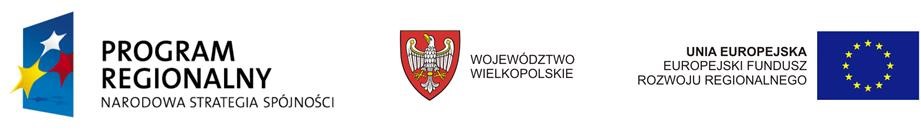 1 2 3 4 4 Nr Lista wad, usterek, bądź braków Termin  wykonania Potwierdzenie zrealizowania działania naprawczego  Potwierdzenie zrealizowania działania naprawczego  Nr Lista wad, usterek, bądź braków Termin  wykonania Imię i nazwisko osoby odpowiedzialnej za potwierdzenie zrealizowania działania Data i podpis osoby odpowiedzialnej za potwierdzenie zrealizowania działania 1 2 3 